Thursday 9th July 2020Guided reading Pg 75 – 85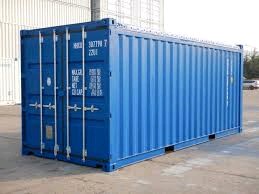 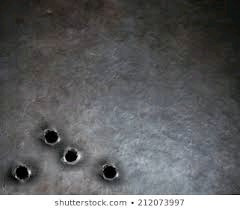 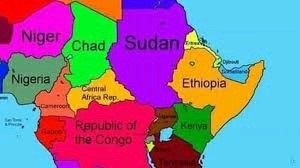 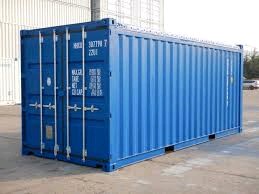 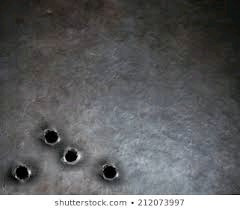 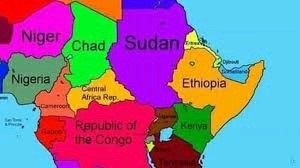 Why do the other men not have much time left? What does Yonas mean?____________________________________________________________________________________________________________________________________________________________________________________________________________________________________________________________________________________________________________________________________________________________________________________________Explain why the men feel lucky?____________________________________________________________________________________________________________________________________________________________________________________________________________________________________________________________________________________________________________________________________________________________________________________________What’s the escape plan?Describe the emotions and the appearance of the men in the containers.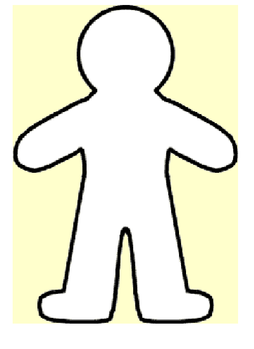 Why have they waited for the boys? Why do they want to help them? What’s the significance of the border?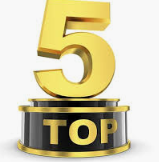 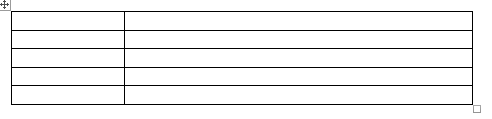 What are your top 5 points so far about the story?